 ※按下方方框内要求提供申请材料                利用在校期间成绩单申请书　　　本人___________（姓名），______（性别），身份证号__________________________，于___________年考入黑龙江八一农垦大学_________________院_________________专业，毕业于________年。由于______________________________（事由）需要本人在校期间的成绩单，特申请拍照发邮箱（如需纸质版请参见下一页），由此引发的一切后果由本人承担。　　　　　　　　　　　　　　申请人手写签名：                                    电  话：　　　　　　　　　　　　　　　　　　日   期：注：如需纸质材料，请扫描下方二维码。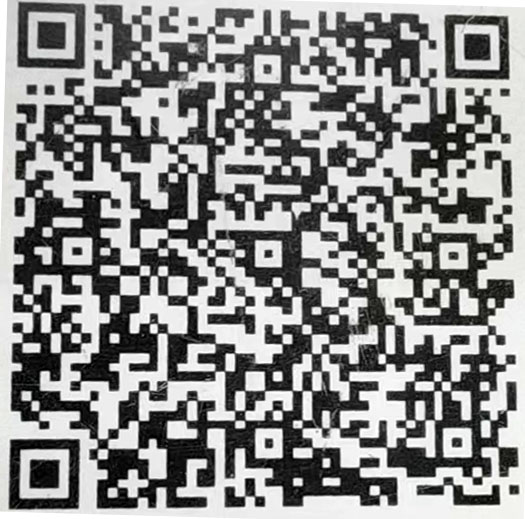 寄件人信息填写如下：寄件人：郭昱手机：13836717123座机：0459-6816133地区：黑龙江省大庆市龙凤区详细地址：黑龙江八一农垦大学新风路5号收件人信息根据您的实际情况填写即可，提交成功后，邮局工作人员会与您取得联系。申请人将本人身份证原件有姓名照片一面朝上放置此处，与申请书一同拍照上传至公务邮箱。本人手持身份证原件置于下颚处，与面部一同拍照并上传至公务邮箱。档案公务邮箱：xbda@byau.edu.cn 4、办公电话：0459-6819027